TablesTable 1. Frequencies for In-laws Abuse (N=468)*Total men in the sample= 198*Total women in the sample= 252*Number of male and female participants do not total 468 due to some missingness.Table 2.Exploratory Factor Analysis Results for the Overall SampleTable 3.Exploratory Factor Analysis Results for Male ParticipantsTable 4.Exploratory Factor Analysis Results for Female ParticipantsAppendix AFigure 1.                                                                                    Figure 2. Scree Plot for Overall Participants                                   Scree Plot for the Male Participants (N=468)                            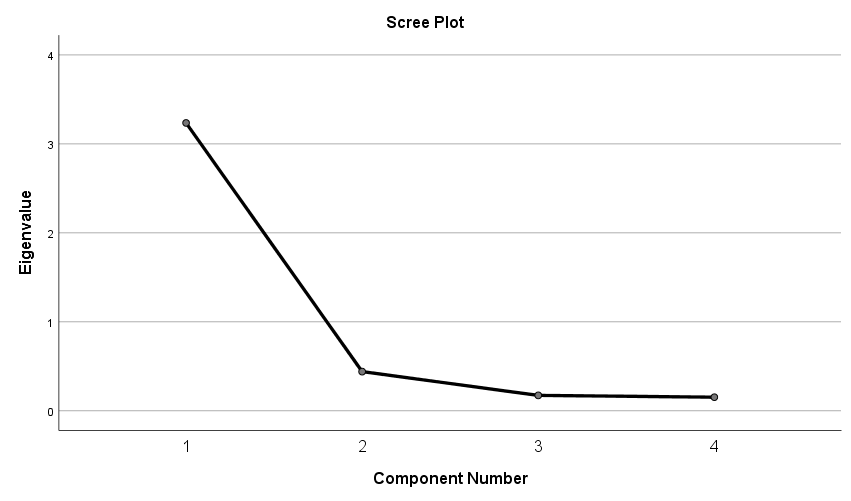 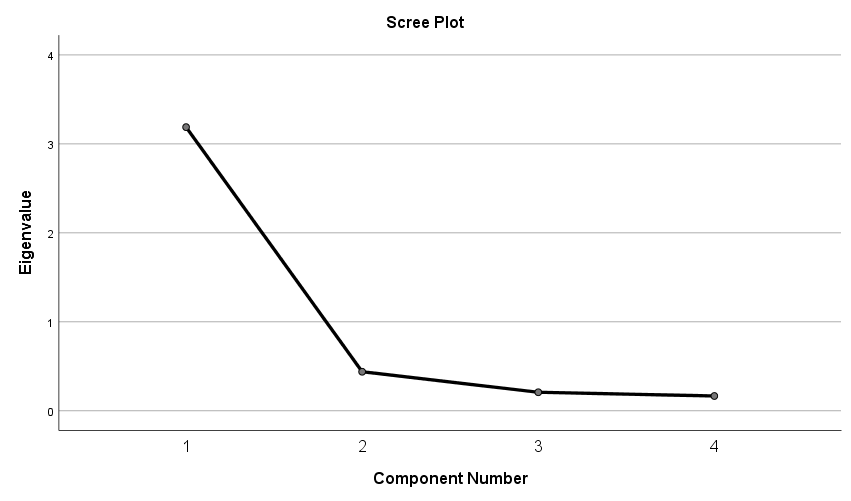 Figure 3. Scree Plot for Female Participants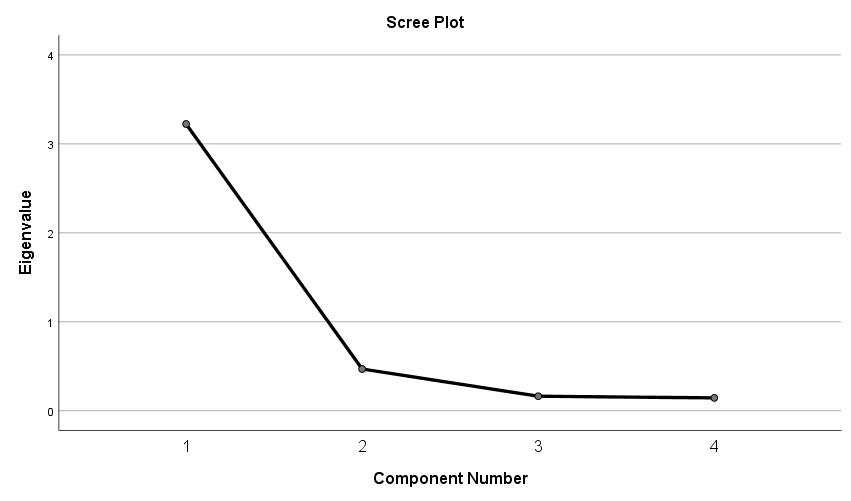 ItemOverall Frequency Frequency for Male ParticipantsFrequency for Female ParticipantsInterference about whereabouts by in-laws56.755.357.8Interference over financial matters by in-laws60.356.163.5Demeaning tone used by in-laws65.359.171.7Physical harm by in-laws69.163.674.8ItemOverall Factor LoadingInterference about whereabouts by in-laws0.90Interference over financial matters by in-laws0.92Demeaning tone used by in-laws0.94Physical harm by in-laws0.83Item Factor LoadingInterference about whereabouts by in-laws0.87Interference over financial matters by in-laws0.91Demeaning tone used by in-laws0.93Physical harm by in-laws0.84Item Factor LoadingInterference about whereabouts by in-laws0.91Interference over financial matters by in-laws0.93Demeaning tone used by in-laws0.94Physical harm by in-laws0.81